от (абитуриента)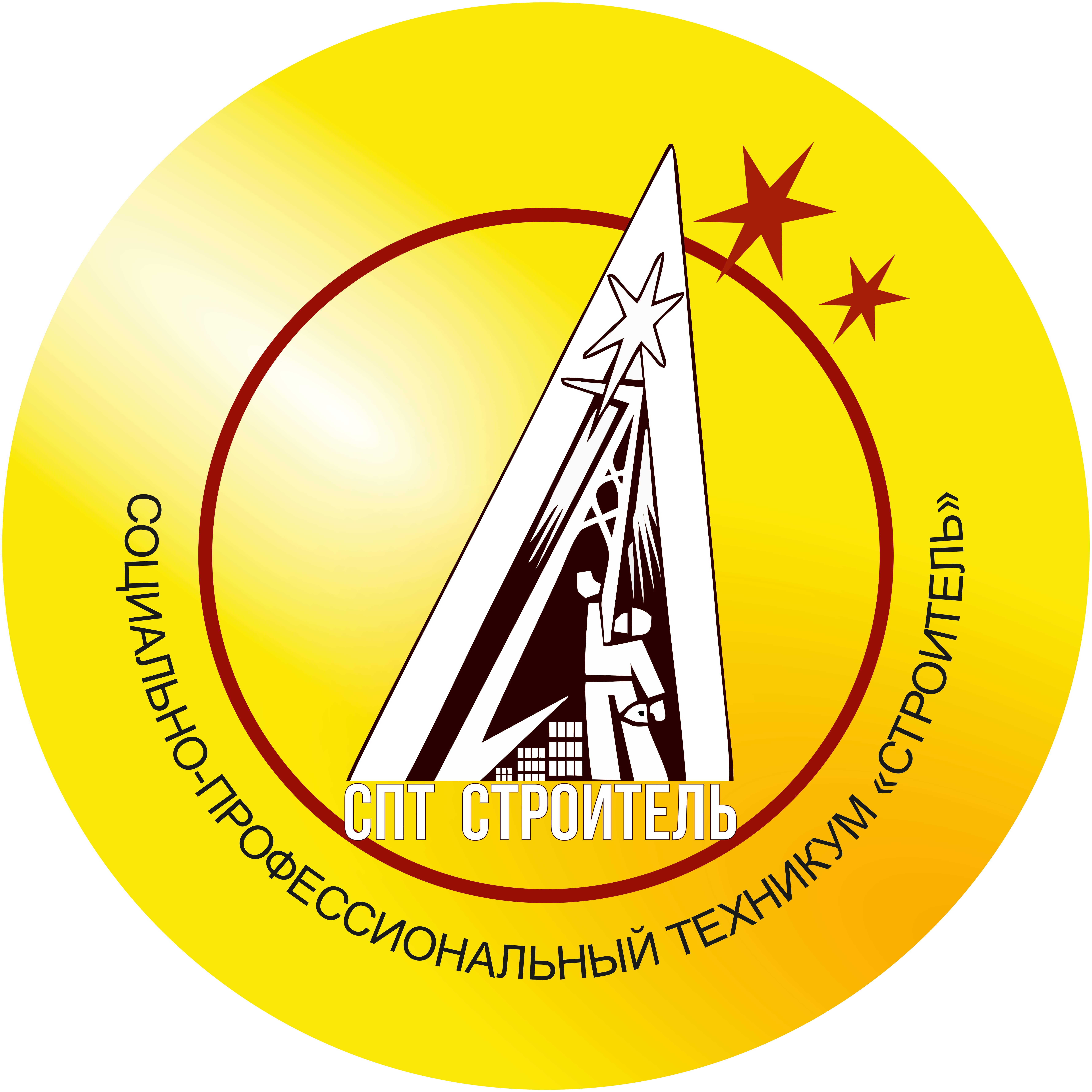 Директору ГАПОУ СО«Социально-профессиональный техникум «Строитель» Пачикову Виталию Ивановичупроживающего (ей) по адресу: адрес регистрации (по прописке)фактический адрес (заполняется, если не совпадает с адресом регистрации)телефон (домашний, рабочий, сотовый) адрес электронной почты (e-mail)ЗАЯВЛЕНИЕПрошу принять мои документы для поступления в государственное автономное профессиональное образовательное учреждение Свердловской области «Социально- профессиональный	техникум	«Строитель»	по	специальности/профессии:(наименование специальности/профессии)на очную/заочную форму обучения, за счет средств бюджета.О себе сообщаю следующие данные:Окончил(а) в 	году, образовательное учреждениеАттестат	/диплом   	Серия №   	Получил(а) уровень образования:Основное общее образование (9 классов)  Высшее образованиеСреднее общее образование (11 классов) Среднее профессиональное образование по программе подготовки квалифицированных рабочих Среднее профессиональное образование по программе подготовки специалистов среднего звенаО себе дополнительно сообщаю:Сведения о родителях/законных представителях МатьОтецДругое(ФИО, место работы, должность, рабочий телефон, сотовый телефон, e-mail)(ФИО, место работы, должность, рабочий телефон, сотовый телефон, e-mail)(ФИО, место работы, должность, рабочий телефон, сотовый телефон, e-mail)" 	" 	202   г.	 	(подпись абитуриента)Среднее профессиональное образование получаю      впервые       ,  не впервые С Уставом, Лицензией на право осуществления образовательной деятельности № 20316 от 26.03.2020 г., выданной Министерством образования и молодежной политики Свердловской области, со Свидетельством о государственной аккредитации № 8819 от 24.12.2015г. сроком действия до 24.12.2021 г., выданным Министерством общего и профессионального образования Свердловской области, и приложениями к ним по выбранной специальности ознакомлен(а): 	   	202   г.	 	(подпись абитуриента)С Положением о приемной комиссии ГАПОУ СО «CПT «Строитель» ознакомлен(а): " 	" 	202   г.	 	(подпись абитуриента)В соответствии с Федеральным законом от 30.12.2020 № 519-ФЗ « О внесении изменений в Федеральный закон  от  27 июля 2006 года N 152-ФЗ  «О персональных данных»  я, ______________________________________________________                                                                                                                                                   (фамилия имя отчество)паспорт ___________ выдан _______________________________________________, адрес регистрации:_______________________________________________________, даю свое согласие на обработку моих персональных данных, персональных  данных моего ребенка, указанных в заявлении, а так же их передачу в электронной форме по открытым каналам связи в сети Интернет в государственные и муниципальные органы и долгосрочное использование в целях предоставления денежной компенсации на обеспечение бесплатным питанием моего ребенка согласно действующему законодательству. Настоящее согласие может быть отозвано мной в письменной форме и действует до даты подачи мной заявления об отзыве настоящего согласия.	   	202   г.	 	(подпись абитуриента)С датой представления оригинала документа об образовании — 15 августа 2023 г.;" 	" 	202   г.	 	(подпись абитуриента)BHИMAHИE.!Если Вы желаете предоставить информацию, дающую Вам право на дополнительные гарантии в сфере социальной защиты (если Вы принадлежите к категории детей-сирот и детей, оставшихся без попечения родителей, или имеете документы, подтверждающие ограниченные возможности здоровья - медицинскую справку об установлении инвалидности и т.п.), .можете обратиться с заявлением в Приемную комиссию.Да                              НетЗаявление принял секретарь приемной комиссии«           » 	202  г. 	( 	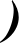 (расшифровка подписи)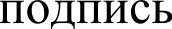 ФамилияГражданствоИмяДокумент, удостоверяющий личность,Отчество№   	Дата рожденияКогда и кем выдан:Место рожденияИностранный язык: английский      , немецкий             ,   французский       , не изучал     ,другойВ общежитии: нуждаюсь	,не нуждаюсь